		Civitas Academy Bulletin19/12/17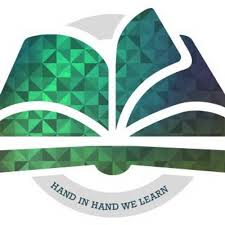 Dear Parents and Carers,  How quickly this term has gone by! It was wonderful seeing so many of you during our Christmas shows last week and the children were fantastic during our Christmas lunch last Friday too.Farewell:In assembly we said our farewells to Mr Wyld. I have had the privilege to work alongside Robert for the last four years and together we have strived to continuously provide exceptional opportunities for learning for all the children we serve across our three schools. We shall miss him but wish him and his family all the best for the future.  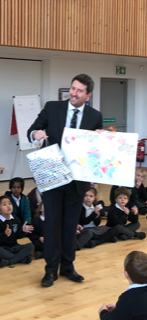 KEY STAGE 1 AWARDS:This term we also presented our very first Key Stage 1 Awards at Civitas, it was a very proud moment!    Stars of the Week  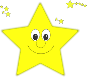 Gruffalo – Angelina – for her super performance Pinocchio – Musa – for making great progress in his readingMatilda – Luca – for great improvement with his learning behavioursBFG – Temi – for good phonicsAttendance: 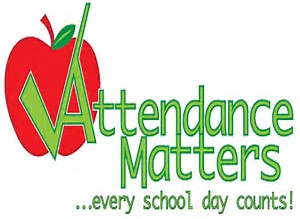 Our School Target for this year is 96.5%Congratulations to BFG class this week with a great 98.18% attendance.Across the school we are all working hard to make improvements with our attendance. Our Whole school attendance this week was 93.65%, we need to improve upon this quickly.BFG – 98.18%Matilda – 97.73%Gruffalo – 93.21%Pinocchio – 93.46%Elmer – 88.62%Paddington – 92.71%Key Dates:Wednesday 3rd January 2018 – INSET DAY (School CLOSED to pupils)Thursday 4th January 2018 – Pupils return to school (Breakfast and After school club begins)Have a wonderful break and a fantastic new year,Salima Ducker Executive Head TeacherAWARDKS1KS1AWARDNameClassMATHSAryan MatildaLITERACYZara GruffaloSCIENCESupreeth PinocchioHUMANITIESSiddharth PinocchioARTAkshitha BFGRESILIENCEDavidas GruffaloCOMMUNICATIONJude Gruffalo KINDNESSShayla MatildaATTENDANCEAriyah MatildaRIGHTS RESPECTINGJohn-Macaulay BFGLEADERSHIPToni-Ann PinocchioCOMMITMENT TO EXCELLENCEWinefred BFGSchool contact details:Address – 90a Great Knollys StreetReadingRG1 7HKTel: 0118 467 6720Email: office@civitasacademy.co.ukWeb: www.civitasacademy.co.uk (currently under construction)Twitter: @R2CivitasFacebook: Civitas AcademyAfter School Club Tel: 07519938866